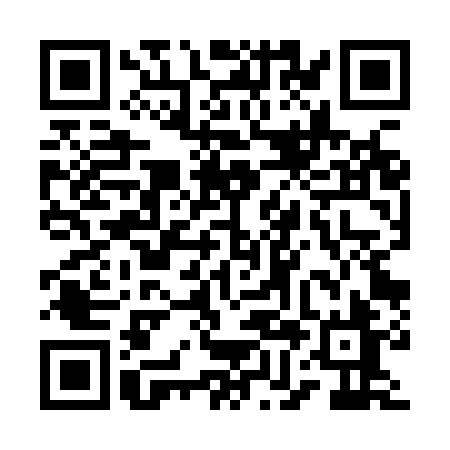 Ramadan times for Cuenca, SpainMon 11 Mar 2024 - Wed 10 Apr 2024High Latitude Method: Angle Based RulePrayer Calculation Method: Muslim World LeagueAsar Calculation Method: HanafiPrayer times provided by https://www.salahtimes.comDateDayFajrSuhurSunriseDhuhrAsrIftarMaghribIsha11Mon6:016:017:281:225:327:167:168:3812Tue6:006:007:271:215:327:177:178:3913Wed5:585:587:251:215:337:187:188:4014Thu5:575:577:241:215:347:197:198:4115Fri5:555:557:221:215:357:197:198:4216Sat5:545:547:211:205:357:207:208:4317Sun5:525:527:191:205:367:217:218:4418Mon5:505:507:181:205:377:227:228:4519Tue5:495:497:161:195:377:237:238:4620Wed5:475:477:151:195:387:247:248:4721Thu5:465:467:131:195:397:257:258:4822Fri5:445:447:121:195:397:267:268:4923Sat5:425:427:101:185:407:277:278:5024Sun5:415:417:091:185:417:287:288:5125Mon5:395:397:071:185:417:297:298:5226Tue5:375:377:061:175:427:307:308:5327Wed5:365:367:041:175:437:317:318:5428Thu5:345:347:031:175:437:317:318:5529Fri5:325:327:011:165:447:327:328:5630Sat5:315:317:001:165:447:337:338:5731Sun6:296:297:582:166:458:348:349:581Mon6:276:277:572:166:468:358:359:592Tue6:256:257:552:156:468:368:3610:013Wed6:246:247:542:156:478:378:3710:024Thu6:226:227:522:156:478:388:3810:035Fri6:206:207:512:146:488:398:3910:046Sat6:196:197:492:146:488:408:4010:057Sun6:176:177:482:146:498:418:4110:068Mon6:156:157:462:146:508:418:4110:079Tue6:136:137:452:136:508:428:4210:0810Wed6:126:127:432:136:518:438:4310:10